LAMPIRANLAMPIRAN 1Halaman Depan 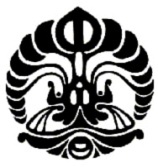 PROPOSAL HIBAH PROGRAM PENGABDIAN DAN PEMBERDAYAAN MASYARAKAT (PENUGASAN)(Times New Roman size 14 pt, all caps, bold, centered)Judul Program(Times New Roman size 14 pt, bold, centered)Pengusul(Times New Roman size 12 pt, all caps, bold, centered)FakultasUniversitas IndonesiaTahun 2021(Times New Roman size 14 pt, all caps, bold, centered)LAMPIRAN 2             HALAMAN PENGESAHAN            HIBAH PROGRAM PENGABDIAN DAN PEMBERDAYAAN MASYARAKAT (PENUGASAN)                                                                         Dekan Fakultas                                                                            Tanda tangan                                                                         Nama Jelas, NIDNLAMPIRAN 3Rencana Anggaran Belanja (RAB)Sesuaikan dengan SB UI Tahun Anggaran yang berlakuNama			:Judul program		:Fakultas			:Skema Program 		: Hibah Program Pengabdian dan Pemberdayaan Masyarakat (Penugasan) 2021Keterangan:Kami sarankan untuk membuat dalam bentuk excel terlebih dahulu (format terlampir di dalam web dppm)Penyusunan RAB mengacu pada Peraturan Rektor Universitas Indonesia LAMPIRAN 4Curicculum VitaeIdentitas DiriPengabdian Masyarakat (3 tahun terakhir)Publikasi Ilmiah (3 tahun terakhir)Lain-lain (Pertemuan ilmiah, Penghargaan, dsb)Semua data yang saya isikan dan tercantum dalam biodata ini adalah benar dan dapat dipertanggungjawabkan untuk memenuhi salah satu persyaratan dalam pengajuan Program Pengabdian dan Pemberdayaan Masyarakat.Depok,____,____________ 2021Pengusul,Tanda Tangan(Nama Lengkap)Judul                                                                                                                         : …………………………………………                            Judul                                                                                                                         : …………………………………………                            Judul                                                                                                                         : …………………………………………                            Judul                                                                                                                         : …………………………………………                            Judul                                                                                                                         : …………………………………………                            1.Ketua Tim ProgramNamaNIP/NIDNJabatan/GolonganJurusan/FakultasJumlah Alokasi Jam/MingguAlamat Kantor/Telp/Faks/E-mailAlamat Rumah/Telp/Faks/E-mail  : …………………………………………: …………………………………………: ..	……………………………………….: 	…………………………………………: 	…………………………………………: …………………………………………: 	 : …………………………………………: …………………………………………: ..	……………………………………….: 	…………………………………………: 	…………………………………………: …………………………………………: 	 : …………………………………………: …………………………………………: ..	……………………………………….: 	…………………………………………: 	…………………………………………: …………………………………………: 	 2.Anggota Tim Pengusul (lihat persyaratan)Anggota Tim Pengusul (lihat persyaratan)Anggota Tim Pengusul (lihat persyaratan)Anggota Tim Pengusul (lihat persyaratan)3.4.Luaran yang dihasilkanLokasi KegiatanWilayah (Desa/Kecamatan)Kabupaten/KotaPropinsiJarak PT ke lokasi (km):	:	:	: 	: ……………………………..:	:	:	: 	: ……………………………..:	:	:	: 	: ……………………………..3.4.Jangka waktu Pelaksanaan: …………………………..Bulan: …………………………..Bulan: …………………………..Bulan3.4.Biaya Total - UI- Mitra (jika ada) : Rp. ......................: Rp. ......................: Rp. ......................: Rp. ......................: Rp. ......................: Rp. ......................: Rp. ......................: Rp. ......................: Rp. ......................Ketua Tim PengusulTanda tanganNama jelas, NIDN                                                                                                       MengetahuiKetua Tim PengusulTanda tanganNama jelas, NIDN                                                                                                       MengetahuiKetua Tim PengusulTanda tanganNama jelas, NIDN                                                                                                       MengetahuiKota, tanggal bulan tahunMenyetujui,Manajer RPM FakultasTanda tanganNama Jelas, NIDNKomponen RABKeteranganBaya Publikasikonsinyering penulisan, subscribe sumber data sekunder, biaya proofreading, substantive review dan atau editing service, biaya penerbitan, dan sejenisnyaBiaya Operasional Lainnyameliputi belanja rapat, ATK, pencetakan laporan, dan operasional pendukung lainnyaAlokasi dana yang tidak diperkenankan adalah • Honor pengusul • Pembelian Investasi/ asetAlokasi dana yang tidak diperkenankan adalah • Honor pengusul • Pembelian Investasi/ aset1Nama Lengkap (dengan gelar)2Jenis KelaminL/P3Jabatan Fungsional4NIDN5Tempat dan Tanggal Lahir6E-mail7Nomor Telepon/HP8Fakultas/ProdiNo.JudulTahunSumber DanaJumlah DanaLuaranStatus LuaranLokasi Kegiatan123DstNo.Judul Bentuk (Jurnal, Prosiding, Book Chapter, dll)Volume/ Nomor/Tahun 123DstNo.DeskripsiTahunWaktu dan Tempat123Dst